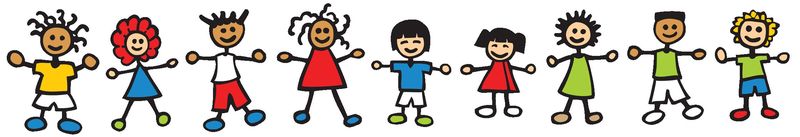 Értesítjük, a Tisztelt Szülőket, hogy a 2015/2016. nevelési évre történő ÓVODAI BEÍRATÁS2015. április 22-én (szerdán) 8 – 16 óráig, és2015. április 23-án (csütörtökön) 8 – 12 óráig lesza Dunakiliti Kiserdei Óvoda irodájában.A dunakiliti Kiserdei Óvoda felvételi körzete: Dunakiliti – FeketeerdőAz intézmény Alapító Okirata szerint, jogosult sajátos nevelési igényű gyermekek integrált nevelésére is.Óvodaköteles a 2015. szeptemberétől harmadik életévét betöltő gyermek!Azokat a gyermekeket, akik 2016. augusztus 31-ig töltik be 3. életévüket, most kell előjegyeztetni.Gyermekük beíratásához szükség lesz:a gyermek születési anyakönyvi kivonatára,a gyermek és a szülő nevére kiállított személyi azonosítót és lakcímet igazoló hatósági igazolványra (lakcím kártya),a gyermek TAJ – számára,esetleges balesetbiztosítási díjra,valamint legalább az egyik szülő napközben elérhető telefonszámára,az integráltan nevelhető sajátos nevelési igényű gyermek szakértői véleményére.A szülő az óvodai nevelésbe történő részvételre jogszabály alapján kötelezett gyermekét köteles beíratni az önkormányzat által közzétett közleményben vagy hirdetményben meghatározott időpontban. A beíratás elmulasztása szabálysértés, melyről a Szabálysértési törvény 247.§- a rendelkezik.A felvételről, átvételről az óvoda vezetője dönt legkésőbb 2015. május 29-ig.A felvételt elutasító döntés ellen a szülő jogorvoslattal élhet a döntés közlésétől számított tizenöt napon belül.  Dunakiliti, 2015. március 23.                                                   Tisztelettel:                                                                                                                                                                        Dunakiliti Község Önkormányzata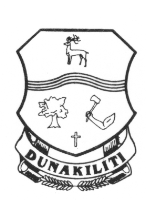 Dunakiliti Község Önkormányzata9225 Dunakiliti, Kossuth Lajos u. 86.Telefon/Fax: 96/671–033 Telefon: 96/671–037E-mail: polgarmester@dunakiliti.hu